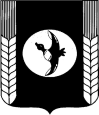 МУНИЦИПАЛЬНОЕ КАЗЁННОЕ УЧРЕЖДЕНИЕ«УПРАВЛЕНИЕ ОБРАЗОВАНИЕМ БАГАНСКОГО РАЙОНА»ПРИКАЗс. Баган04.09.2017                                                                                                    № 265О реализации регионального проекта«Сетевая дистанционная школа Новосибирской области»На основании приказа Министерства образования, науки и инновационной политики Новосибирской области №2071 от 31. 08. 2017 г. «О реализации проекта  «Сетевая дистанционная школа Новосибирской области в 2017-2018 учебном году» и для организации электронного обучения школьников с 1 сентября 2017 г. в рамках регионального проекта «Сетевая дистанционная школа Новосибирской области» и в соответствии с Положением о сетевой дистанционной школе Баганского района Новосибирской области, утверждённым Постановлением администрации Баганского района от 05.09. 201 г. №655/Приложение№1/ПРИКАЗЫВАЮ:Утвердить список образовательных учреждений, участвующих в проекте:МКОУ Баганская СОШ № 1 МКОУ Баганская СОШ № 2 МКОУ Вознесенская СОШМКОУ Казанская СОШ                МКОУ Мироновская СОШ                МКОУ Савкинская СОШ                МКОУ Водинская ООШУтвердить состав сетевых педагогов, перечень предметов и классов, в которых будут использоваться дистанционные формы обучения по модели  «Автономная группа»:3.Назначить  муниципальным координаторм проекта «Сетевая дистанционная школа» (СДШ) начальника информационно-методического образовательного отдела (ИМО отдела) МКУ «Управление образованием Баганского района» Саженину Т.Е.4.Назначить педагогом-организатором СДШ, курирующим информационно-методическую работу по Проекту в муниципалитете –Панкратьеву О.А., методист  ИМО отдела МКУ «Управление образованием Баганского района»5.Утвердить состав школьных координаторов  СДШ в ОУ:-Коваленко Л.И., заместителя директора по учебно-воспитательной работе МКОУ Баганской СОШ№1-Звереву О.Г., заместителя директора по учебно-воспитательной работе МКОУ Баганской СОШ№2-Чуприну М.П., заместителя директора по учебно-воспитательной работе МКОУ Вознесенской СОШ№2-Азарову М.В., заместителя директора по учебно-воспитательной работе МКОУ Казанской СОШ-Волкову О. Н., заместителя директора по учебно-воспитательной работе МКОУ Мироновской СОШ-Байгужинову Л.А., заместителя директора по учебно-воспитательной работе МКОУ Савкинской СОШ-Дункинова С.Ж., учителя математики МКОУ Водинской ООШ6. Школьным координаторам пройти обучение в рамках СДШ на базе ГБУ ДПО НСО ОблЦИТ с 4 по 20 сентября 2017 г.7.Муниципальному координатору проекта «Сетевая дистанционная школа» (СДШ) начальнику информационно-методического образовательного отдела МКУ «Управление образованием Баганского района» Сажениной Т.Е. осуществлять контроль  за организацией мониторинга реализации проекта СДШ в ОУ и формирование отчетности на муниципальном уровне.8.Руководителям ОУ, участвующим в проекте СДШ,  подготовить необходимую нормативную базу для реализации дистанционного обучения. 9. Контроль за исполнением приказа возложить на муниципального координатора проекта Саженину Т.Е.Руководитель МКУ «Управление образованием Баганского района»                                                Ю.П. ЛысенкоСаженина Т.Е.21-034№ п/пОбразовательная организацияНаименование курсаКоличество часов курсаФИО сетевого учителяКоличество часов на дистанционное обучениеКлассКол-во обучающихся1Муниципальное казённое общеобразовательное учреждение  Баганская средняя общеобразовательная школа  №1Подготовка  к  ОГЭ  по  химии34Нестерова    Людмила  Александровна34982Муниципальное казённое общеобразовательное учреждение  Баганская средняя общеобразовательная школа  №1Элективный  курс «Алгебра  и начала  анализа.  Производная»35Пиструга  Татьяна  Анатольевна3510103Муниципальное казённое общеобразовательное учреждение  Баганская средняя общеобразовательная школа  №1Обществознание68Рыбалко  Елена  Николаевна6811104Муниципальное казённое общеобразовательное учреждение  Баганская средняя общеобразовательная школа    № 2 имени героя Советского Союза Андрея Григорьевича МатвиенкоРешение сложных задач по геометрии. Элективный курс Л.С. Атанасян36 Удалова Татьяна Николаевна36885Муниципальное казённое общеобразовательное учреждение  Баганская средняя общеобразовательная школа  № 2 имени героя Советского Союза Андрея Григорьевича МатвиенкоАлгебра и начала анализа. Производная. Элективный курс.35 Евсюкова Елена Геннадьевна3510106Муниципальное казённое общеобразовательное учреждение                                                                                                         Вознесенская средняя общеобразовательная школа    имени Леонида ЧекмарёваРешение нестандартных задач по физике36Ткаченко Светлана Викторовна369117Муниципальное казённое общеобразовательное учреждение  -Казанская средняя общеобразовательная школа  ЕГЭ по русскому языку. Курс интенсивной подготовки68Фисенко Елена Ивановна681168Муниципальное казённое общеобразовательное учреждение  Мироновская средняя общеобразовательная школа  Основы православной культуры 4 класс34Ширяева Татьяна Михайловна344119Муниципальное казённое общеобразовательное учреждение  Мироновская средняя общеобразовательная школа  Биология 8 класс (гимназия 17)34Черников Денис Александрович3481010Муниципальное казённое общеобразовательное учреждение  Мироновская средняя общеобразовательная школа  Начальный курс информатики 5 класс (пропедевтический) и ИКТ34Куликова Ольга Ивановна3451311Муниципальное казённое общеобразовательное учреждение  Савкинская средняя общеобразовательная школа  имени Александра Лескова География34Рассказова Ирина Владимировна3461412Муниципальное казённое общеобразовательное учреждение  Водинская основная общеобразовательная школа  Формулы сокращенного умножения35Евстигнеева Валентина Алексеевна357213Муниципальное казённое общеобразовательное учреждение  Водинская основная  общеобразовательная школа  Практическая направленность математических задач35Дункинов Серик Жетписбаевич3483